附件110千伏及以上分布式光伏发电并网办电流程简图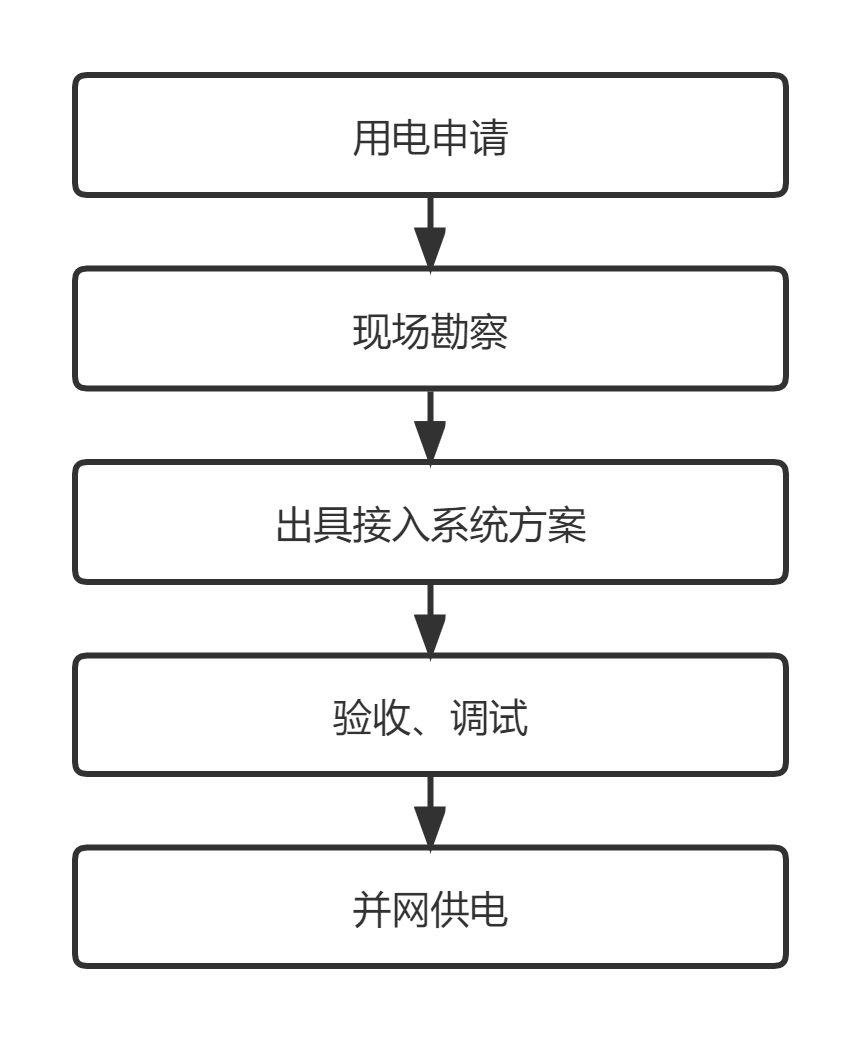 